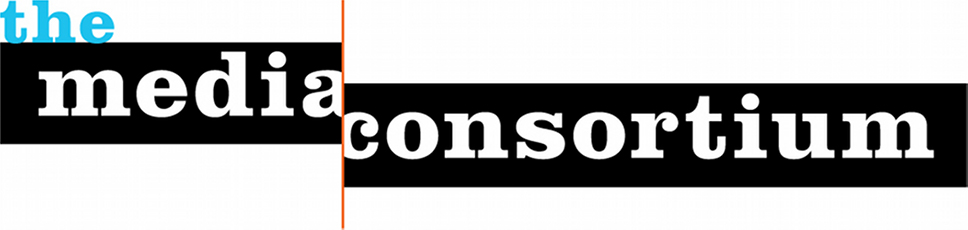 									January 21, 2016Dear Verio Staff,I am writing because the contact who set up our organization’s hosting account left without transferring the account to anyone at our organization. I have enclosed the Verio authentication form to certify that the Foundation for National Progress is the owner of this account.The Media Consortium is a project of the Foundation for National Progress. Currently, our account is paid for with the general American Express card for the Foundation for National Progress. We would like this account to be paid for, in the future, via the Foundation for National Progress American Express card dedicated to the Media Consortium project. Please change our billing to:Jo Ellen Green KaiserFoundation for National Progress Corporate accountAMEX 3796 059754 71003Expire 03/2016You can contact me for the pin:joellen@themediaconsortium.com415-878-3862Please let me know if you need any more information. Sincerely,Jo Ellen Green Kaiser